ANEXO IV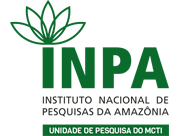 PROGRAMA INSTITUCIONAL DE ESTÁGIO CURRICULAR OBRIGATÓRIO DO INSTITUTO NACIONAL DE PESQUISAS DA AMAZÔNIA-INPAEDITAL DE SELEÇÃO DICAP/COCAP n° 1/2024 - VIGÊNCIA 2024, PRIMEIRO E SEGUNDO SEMESTREDECLARAÇÃO SOBRE SEGURO DE VIDADeclaro, para os devidos fins que eu, XXXXXXXXXXXXXXXXXXXXXXXX, tenho seguro em meu nome contra acidentes pessoais, para o caso de morte ou invalidez permanente, conforme descrição abaixo:Seguradora:Número da Apólice:Vigência: Assinatura do Candidato